РАСПИСАНИЕ ИГР МУНИЦИПАЛЬНОГО ЭТАПА СОРЕВНОВАНИЙ «ШКОЛЬНАЯ СПОРТИВНАЯ ЛИГА» ПО БАСКЕТБОЛУ СРЕДИ КОМАНД ОБЩЕОБРАЗОВАТЕЛЬНЫХ УЧРЕЖДЕНИЙ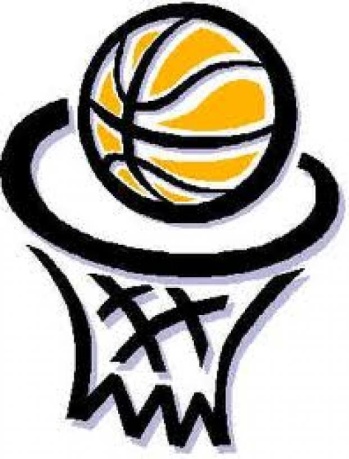 Возрастная группа: Юноши 1999-2001г.р.УЧАСТВУЮЩИЕ КОМАНДЫА1-Б2- БСОШ № 4- БСОШ № 1 – 20:4Б1-А2- БСОШ № 3- Зыковская СОШ – 3:81 место – БСОШ № 42 место – Зыковская СОШ3 место – БСОШ № 3Главный судья соревнований:________________/ _________________ТАБЛИЦА РЕЗУЛЬТАТОВ МУНИЦИПАЛЬНОГО ЭТАПА СОРЕВНОВАНИЙ «ШКОЛЬНАЯ СПОРТИВНАЯ ЛИГА» ПО БАСКЕТБОЛУ СРЕДИ КОМАНД ОБЩЕОБРАЗОВАТЕЛЬНЫХ УЧРЕЖДЕНИЙ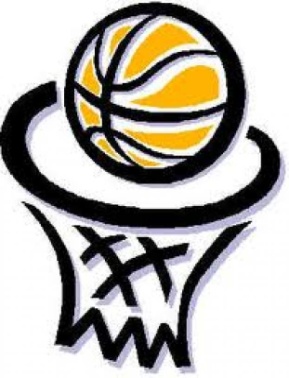 Возрастная группа: Юноши 1999-2001г.р.Группа «А»Группа «Б» Финальные игры: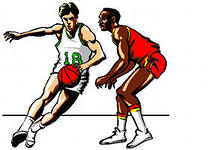 А1-Б2- БСОШ № 4- БСОШ № 1 – 20:4Б1-А2- БСОШ № 3- Зыковская СОШ – 3:81 место – БСОШ № 42 место – Зыковская СОШ3 место – БСОШ № 3Главный судья соревнований:________________/ _________________РАСПИСАНИЕ ИГР МУНИЦИПАЛЬНОГО ЭТАПА СОРЕВНОВАНИЙ «ШКОЛЬНАЯ СПОРТИВНАЯ ЛИГА» ПО БАСКЕТБОЛУ СРЕДИ КОМАНД ОБЩЕОБРАЗОВАТЕЛЬНЫХ УЧРЕЖДЕНИЙВозрастная группа: Девушки1999-2001г.р.УЧАСТВУЮЩИЕ КОМАНДЫГлавный судья соревнований:________________/ _________________ТАБЛИЦА РЕЗУЛЬТАТОВМУНИЦИПАЛЬНОГО ЭТАПА СОРЕВНОВАНИЙ «ШКОЛЬНАЯ СПОРТИВНАЯ ЛИГА» ПО БАСКЕТБОЛУ СРЕДИ КОМАНД ОБЩЕОБРАЗОВАТЕЛЬНЫХ УЧРЕЖДЕНИЙВозрастная группа: Девушки 1999-2001г.р.Группа «А»Группа «Б»Финальные игры:1А – 1Б – БСОШ №3 – БСОШ №4 -4:212А – 2Б - Зыковская СОШ  - БСОШ №1 -14:8						1 место – БСОШ №42 место – БСОШ №33 место – Зыковская СОШГлавный судья соревнований: ________________/ _________________Группа «А»Группа «А»              Группа «Б»              Группа «Б»1Бархатовская СОШ1Маганская СОШ2БСОШ № 32БСОШ № 13Вознесенская СОШ3БСОШ № 54БСОШ № 44Ермолаевская ООШ5Есаульская СОШ5Зыковская СОШВремяКомандыСчёт11.00БСОШ № 3 – Есаульская СОШ13:411.25БСОШ № 1 – Зыковская СОШ2:411.50Вознесенская СОШ – БСОШ № 40:3412.15БСОШ № 5 – Ермолаевская ООШ4:112.40Есаульская СОШ – Вознесенская СОШ11:213.05Зыковская СОШ – БСОШ № 56:113.30Бархатовская СОШ – БСОШ № 32:1213.55Маганская СОШ – БСОШ № 10:3414.20Вознесенская СОШ – Бархатовская СОШ0:1514.45БСОШ № 5 – Маганская СОШ     18:015:10БСОШ № 4 – Есаульская СОШ16:115:35Зыковская СОШ- Ермолаевская ООШ10:916:00Бархатовская СОШ -  БСОШ № 41:1616:25Маганская СОШ – Ермолаевская ООШ0:1816:50БСОШ № 1 – БСОШ № 56:217.15БСОШ № 4 – БСОШ № 313:1817:40Ермолаевская ООШ – БСОШ № 18:1118:05Есаульская СОШ – Бархатовская СОШ6:518:30Зыковская СОШ – Маганская СОЩ34:0№Команда12345ОчкиМесто1Бархатовская СОШ2:12    015:021:1605:602    42БСОШ №312:222:028:13013:42623Вознесенская СОШ0:1500:200:3402:110054БСОШ № 416:1213:8234:0216:12815Есаульская СОШ6:524:13011:221:16043№Команда12345ОчкиМесто1Маганская СОШ0:3400:1800:1800:3400    52БСОШ № 134:026:2211:822:40623БСОШ № 518:022:604:121:60434Ермолаевская ООШ18:228:1101:409:100245Зыковская СОШ34:024:226:1210:9281Группа «А»Группа «А»              Группа «Б»              Группа «Б»1Маганская СОШ1БСОШ №52Бархатовская СОШ2БСОШ №43Зыковская СОШ3Ермолаевская ОШ4БСОШ №34БСОШ №1ВремяКомандыСчёт11.00Маганская СОШ - БСОШ №311.25БСОШ  №5 - БСОШ №111.50БСОШ №5 - БСОШ №112.15Бархатовская СОШ - Зыковская СОШ12.40БСОШ №4 - Ермолаевская СОШ13.05БСОШ №3 - Зыковская СОШ13.30БСОШ №1 - Ермолаевская ОШ13.55Маганская СОШ  - Бархатовская СОШ14.20БСОШт №5 -  БСОШ №414.45Бархатовская СОШ - БСОШ №315:10БСОШ №4 - БСОШ №115:35Зыковская СОШ -  Маганская СОШ16:00Ермолаевская ОШ - Маганская СОШФИНАЛ16:251А – 1Б16:502А – 2Б17:15Награждение№Команда1234ОчкиМесто1Маганская СОШ0:2600:4000:380042Бархатовская СОШ26:2214:1600:80233Зыковская СОШ40:0216:14212:190424БСОШ №338:028:0219:12261№Команда1234ОчкиМесто1БСОШ №55:29014:806:80232БСОШ №429:5231:0211:02613Ермолаевская ОШ8:1400:3200:160044БСОШ №18:620:11016:4242